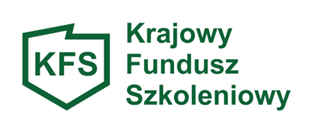 Załącznik nr 4 do Wniosku o dofinansowanie kosztów kształcenia ustawicznego z dnia ………….…Program kształceniadot. …………………..………………………....………………………………….……………......                                                            nazwa kształcenia ustawicznegorealizowanego na rzecz ……………………………………………………………………………..nazwa i adres pracodawcy………………………, dnia ……..2024 r.                                                                     
     (miejscowość)............................................................Podpis upoważnionego przedstawiciela
realizatora kształcenia ustawicznegoNazwa 
i adres realizatora kształcenia ustawicznegoNazwa 
i adres realizatora kształcenia ustawicznego…………………………….....
……………………………….
……………………………….Miejsce kształcenia ustawicznego…………………………….....
……………………………….
……………………………….…………………………….....
……………………………….
……………………………….…………………………….....
……………………………….
……………………………….Termin kształcenia ustawicznegoTermin kształcenia ustawicznegood ………………………….
do ………………………….Łączna liczba godzin kształcenia ustawicznego…………………….… godzin…………………….… godzin…………………….… godzinKoszt kształcenia jednej osobyKoszt kształcenia jednej osoby………………… zł Powyższa kwota nie obejmuje kosztów: dojazdu, zakwaterowania 
i wyżywienia uczestnika związanych z kursem lub studiami podyplomowymi………………… zł Powyższa kwota nie obejmuje kosztów: dojazdu, zakwaterowania 
i wyżywienia uczestnika związanych z kursem lub studiami podyplomowymi………………… zł Powyższa kwota nie obejmuje kosztów: dojazdu, zakwaterowania 
i wyżywienia uczestnika związanych z kursem lub studiami podyplomowymi………………… zł Powyższa kwota nie obejmuje kosztów: dojazdu, zakwaterowania 
i wyżywienia uczestnika związanych z kursem lub studiami podyplomowymi………………… zł Powyższa kwota nie obejmuje kosztów: dojazdu, zakwaterowania 
i wyżywienia uczestnika związanych z kursem lub studiami podyplomowymiL.p.Plan nauczania
(określający tematy zajęć edukacyjnych oraz ich wymiar 
z uwzględnieniem części teoretycznej i praktycznej)Plan nauczania
(określający tematy zajęć edukacyjnych oraz ich wymiar 
z uwzględnieniem części teoretycznej i praktycznej)Plan nauczania
(określający tematy zajęć edukacyjnych oraz ich wymiar 
z uwzględnieniem części teoretycznej i praktycznej)Plan nauczania
(określający tematy zajęć edukacyjnych oraz ich wymiar 
z uwzględnieniem części teoretycznej i praktycznej)Liczba godzinLiczba godzinL.p.Plan nauczania
(określający tematy zajęć edukacyjnych oraz ich wymiar 
z uwzględnieniem części teoretycznej i praktycznej)Plan nauczania
(określający tematy zajęć edukacyjnych oraz ich wymiar 
z uwzględnieniem części teoretycznej i praktycznej)Plan nauczania
(określający tematy zajęć edukacyjnych oraz ich wymiar 
z uwzględnieniem części teoretycznej i praktycznej)Plan nauczania
(określający tematy zajęć edukacyjnych oraz ich wymiar 
z uwzględnieniem części teoretycznej i praktycznej)teoriapraktyka1.2.3.4.5.6.7.itd.Razem:Razem:Razem:Razem:Razem: